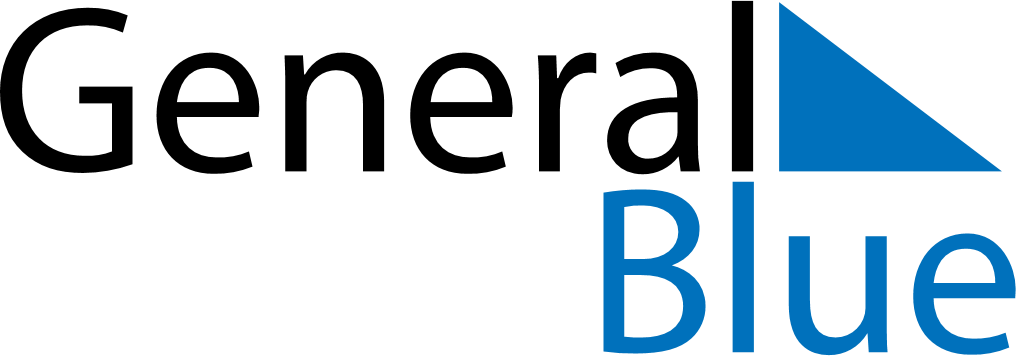 2027 - Q4Germany2027 - Q4Germany2027 - Q4Germany2027 - Q4Germany2027 - Q4Germany2027 - Q4Germany October 2027 October 2027 October 2027SundayMondayMondayTuesdayWednesdayThursdayFridaySaturday123445678910111112131415161718181920212223242525262728293031 November 2027 November 2027 November 2027SundayMondayMondayTuesdayWednesdayThursdayFridaySaturday11234567889101112131415151617181920212222232425262728292930 December 2027 December 2027 December 2027SundayMondayMondayTuesdayWednesdayThursdayFridaySaturday123456678910111213131415161718192020212223242526272728293031Oct 3: National HolidayDec 12: 3. AdventNov 1: All Saints’ DayDec 19: 4. AdventNov 2: All Souls’ DayDec 24: Christmas EveNov 11: Saint MartinDec 25: Christmas DayNov 14: Memorial DayDec 26: Boxing DayNov 17: Day of Prayer and RepentanceDec 31: New Year’s EveNov 21: TotensonntagNov 28: 1. AdventDec 5: 2. Advent